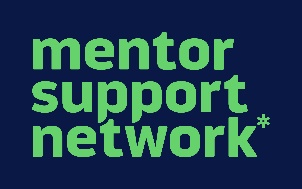  Mentor Support Network
 Scholarship Application FormSend completed applications to: scholarships@mentorsupportnetwork.com.auAdditional application forms can be found on MSN website www.mentorsupportnetwork.com.au	First Name:First Name:First Name:Last Name:Last Name:Date of Birth:  Date of Birth:  Date of Birth:  Date of Birth:  Date of Birth:  School:                                                                        Current school/course year: School:                                                                        Current school/course year: School:                                                                        Current school/course year: School:                                                                        Current school/course year: School:                                                                        Current school/course year: Have you received a scholarship from MSN previously?                     Yes                NoIf so, when?Have you received a scholarship from MSN previously?                     Yes                NoIf so, when?Have you received a scholarship from MSN previously?                     Yes                NoIf so, when?Have you received a scholarship from MSN previously?                     Yes                NoIf so, when?Have you received a scholarship from MSN previously?                     Yes                NoIf so, when? Contact details: Contact details: Contact details: Contact details: Contact details:StreetTown/SuburbPostcode Phone/Mobile    Email AddressWho is nominating you for this scholarship?Who is nominating you for this scholarship?Who is nominating you for this scholarship?Who is nominating you for this scholarship?Who is nominating you for this scholarship?School or Organisation  School or Organisation  Nominator’s Name:Nominator’s Name:Email Address:Email Address:Phone number:Phone number:Position:Position:Supporting Letter provided?              YES               NOSupporting Letter provided?              YES               NONAME:NAME:Tell us a little about your family situation.What country were you born in?          _________________________________If not in Australia – how long have you been here?               _________yearsWho do you live with, mostly?    Do you have brothers and sisters who live with you?                    _______________sisters                    ________________brothersDo you have space to study at home?           No            Yes            Do you have a computer?                              No            Yes          Shared with________________Do you have internet access at home?          Yes          NoTell us a little about your family situation.What country were you born in?          _________________________________If not in Australia – how long have you been here?               _________yearsWho do you live with, mostly?    Do you have brothers and sisters who live with you?                    _______________sisters                    ________________brothersDo you have space to study at home?           No            Yes            Do you have a computer?                              No            Yes          Shared with________________Do you have internet access at home?          Yes          NoWhat subject choices have you or will be making for next year?What subject choices have you or will be making for next year?What additional activities interests do you participate in? (e.g. sport, volunteering, church, hobbies, etc.)Do you have a part-time job? If you do – where?What are your educational or career plans for the future?What might prevent you from reaching these goals?Please tell us how you will use the money for if you are awarded a scholarship.Is there anything else that you would like to tell us in support of your scholarship?  